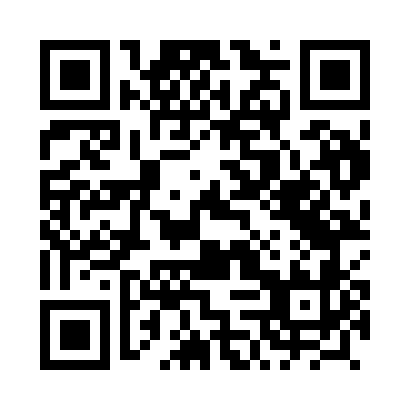 Prayer times for Rzyszczewo, PolandMon 1 Apr 2024 - Tue 30 Apr 2024High Latitude Method: Angle Based RulePrayer Calculation Method: Muslim World LeagueAsar Calculation Method: HanafiPrayer times provided by https://www.salahtimes.comDateDayFajrSunriseDhuhrAsrMaghribIsha1Mon4:216:281:005:257:329:322Tue4:176:2512:595:277:349:343Wed4:146:2312:595:287:369:374Thu4:116:2012:595:307:389:395Fri4:086:1812:585:317:409:426Sat4:046:1612:585:327:429:457Sun4:016:1312:585:347:439:478Mon3:586:1112:585:357:459:509Tue3:546:0812:575:367:479:5310Wed3:516:0612:575:377:499:5511Thu3:476:0412:575:397:519:5812Fri3:446:0112:565:407:5310:0113Sat3:405:5912:565:417:5510:0414Sun3:375:5712:565:437:5610:0715Mon3:335:5412:565:447:5810:1016Tue3:305:5212:555:458:0010:1317Wed3:265:5012:555:468:0210:1618Thu3:225:4712:555:488:0410:1919Fri3:185:4512:555:498:0610:2220Sat3:155:4312:555:508:0810:2521Sun3:115:4012:545:518:0910:2922Mon3:075:3812:545:528:1110:3223Tue3:035:3612:545:548:1310:3524Wed2:595:3412:545:558:1510:3925Thu2:545:3212:545:568:1710:4226Fri2:505:2912:545:578:1910:4627Sat2:465:2712:535:588:2110:5028Sun2:425:2512:535:598:2210:5429Mon2:415:2312:536:018:2410:5730Tue2:405:2112:536:028:2610:58